Dorysuj lustrzane odbicie rysunku.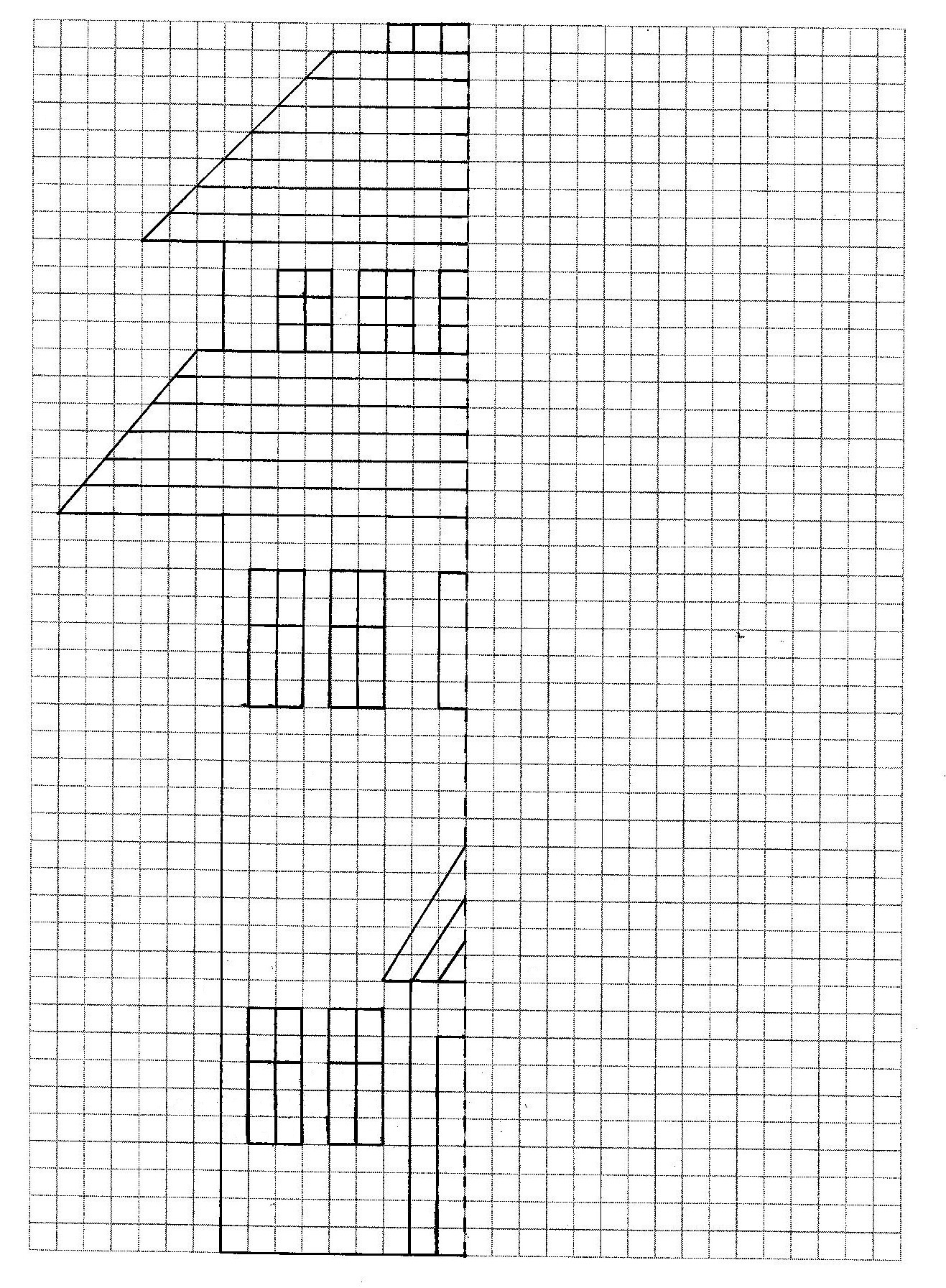 Uzupełnij rysunki po prawej stronie tak, aby były zgodne     z rysunkiem po lewej stronie.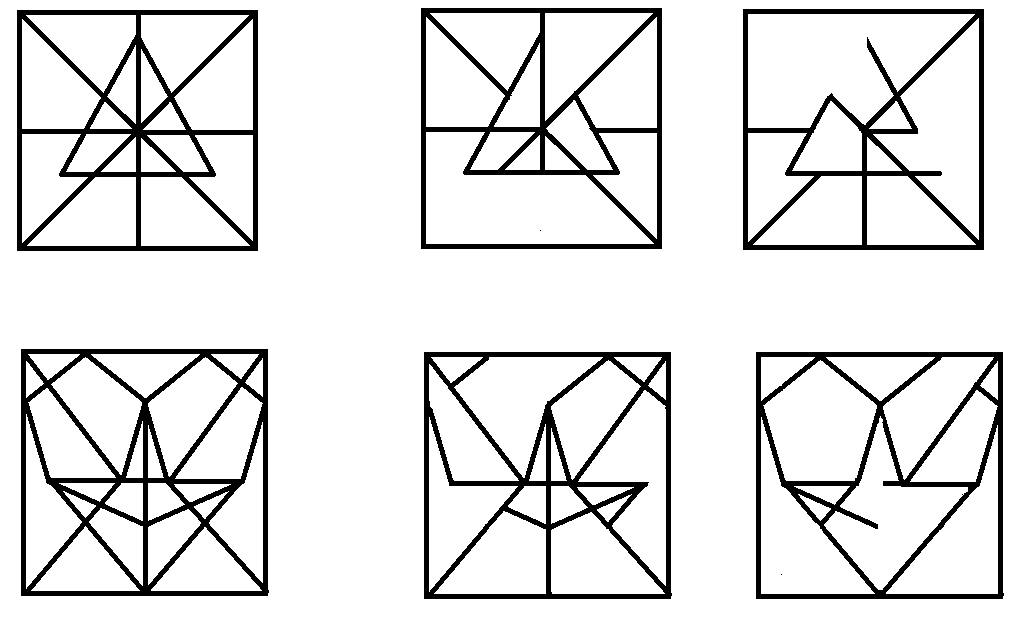 Odszukaj i połącz po trzy identyczne figury.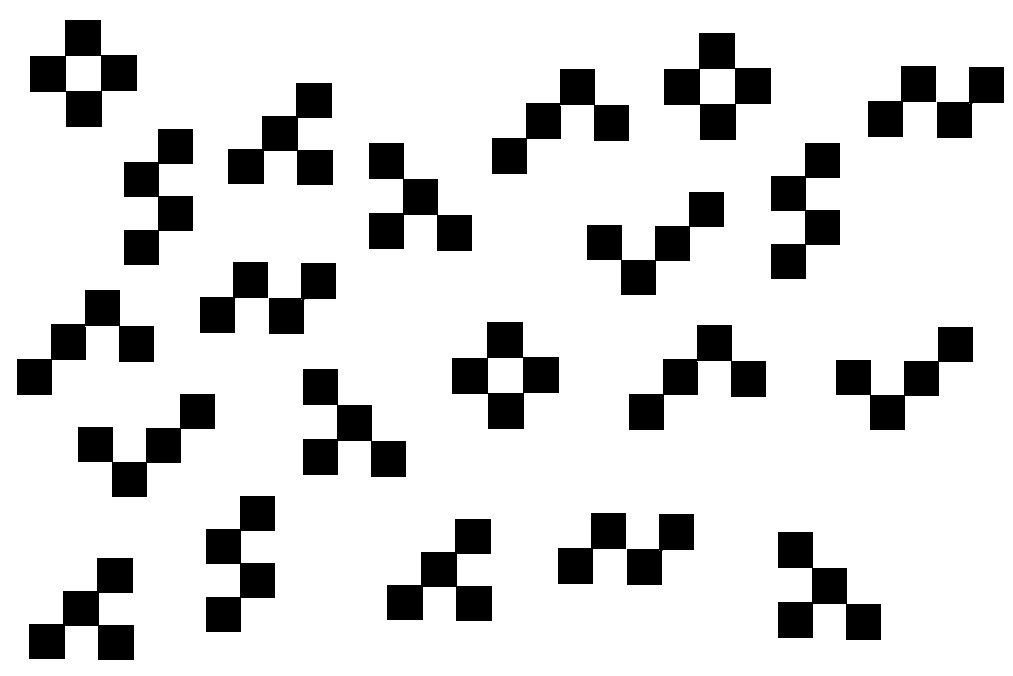 Ułóż co najmniej 3 różne rodzaje puzzli.http://www.ipuzzle.pl/kat.php?wg=temat